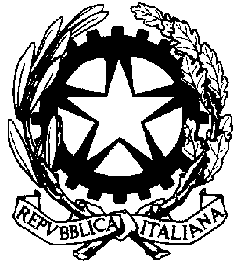 TRIBUNALE DI ALESSANDRIAUDIENZA DEL  12.07.2021UDIENZA FILTROGIUDICE  Dr. Matteo Martorino Venturini		                  	AULA   N.B.Rilevato che il sistema “GIADA” fissa tutti i fascicoli di prima udienza alle ore 09.00, si comunica che per questioni organizzativei fascicoli verranno trattati nell’odine e agli orari sotto indicatiRGNRRGTIMPUTATO ORA15198/171176/2109.3023694/171161/2109.4033448/181168/2109.4846782/151155/2109.5553583/161156/2110.0365111/171175/2110.1073130/171178/2110.1884726/181160/2110.2592981/171164/2110.33103599/171165/2110.40113784/171167/2110.48124192/171173/2110.55135076/171174/2111.05145895/171177/2111.13151282/171162/2111.20164301/181158/2111.27172090/171163/2111.35185058/171147/2111.45192951/181157/2112.2520348/191148/2112.33211992/191151/2112.40222169/191152/2112.48232669/191153/2112.55242340/161184/2113.05256548/161052/2113.15266269/171051/2113.25275028/181161/2113.35285019/191154/2113.5029522/191150/2115.0030454/191149/2115.05